Муниципальное образовательное учреждение«Средняя общеобразовательная школа №7 города Коряжмы»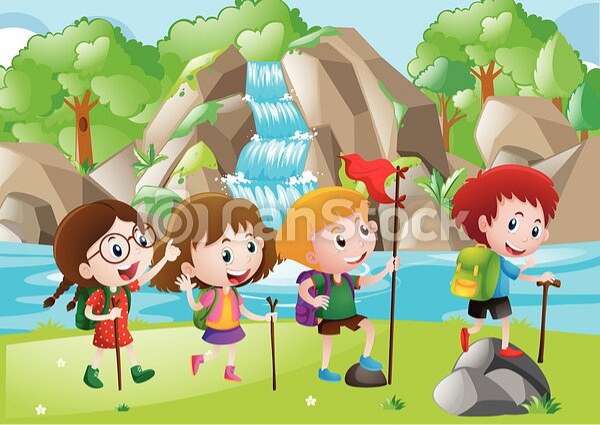 Июнь 2022 годГ. КоряжмаПояснительная запискаЗначительную часть объема свободного времени детей составляют каникулы. Это разрядка накопившейся за время обучения в школе напряженности, восполнение израсходованных сил, восстановление здоровья, развитие творческого потенциала, совершенствование межличностных возможностей, приобщение к социокультурным ценностям, удовлетворение индивидуальных интересов. Летний оздоровительный лагерь выполняет важную миссию оздоровления и воспитания детей, способствует формированию у ребят не подавляющего личность коллективизма, коммуникативных навыков. Летний отдых сегодня – это не только социальная защита, это еще и полигон для творческого развития, обогащения духовного мира и интеллекта ребенка. Все ребята с радостью ждут каникул, связывают с ними реализацию своих надежд и мечтаний, возможность найти новых друзей, увидеть новое и неизведанное, научиться новому делу. Этого желают и родители, отправляя детей в летние лагеря. И здесь важно не обмануть ожидания и детей, и родителей. Вожатые и работники лагерей должны сделать все от них зависящее, чтобы здоровые запросы взрослых и стремления ребят были удовлетворены. Ежегодно для учащихся проводится оздоровительная смена в лагере дневного пребывания на базе школы-интерната с углубленным изучением отдельных предметов. Максимально полезный результат в деятельности лагеря позволяет получить педагогическая программа. Разработка данной программы организации летнего каникулярного отдыха, оздоровления и занятости детей была вызвана:повышением спроса родителей и детей на организованный отдых школьников;обеспечением преемственности в работе лагеря предыдущих лет;модернизацией старых форм работы и введением новых;необходимостью использования богатого творческого потенциала подростков и педагогов в реализации цели и задач программы.Все направления соответствуют ведущим направлениям дополнительного образования: физкультурно-спортивное;художественное;туристско-краеведческое;естественнонаучное. Большое внимание уделяется оздоровительно-профилактическому направлению, развитию и сохранению традиций лагеря, кружковой деятельности.Адресаты программыУчастниками программы являются педагоги школы, педагоги дополнительного образования, медицинский работник, работники столовой и обслуживающий персонал, социальные партнёры школы, работники учреждений города, дети и подростки ОО города.В течение смены планируется охватить 120 детей и подростков, обучающихся образовательных организаций города в возрасте от 6,5 до 17 лет. Деятельность детей во время лагерной смены будет осуществляться в 5 разновозрастных отрядах, что в обстановке совместного проживания детей в таких отрядах позволит обучать их нормам социальной жизни, поведению в коллективе, культуре взаимоотношений. В отрядах, в зависимости от профиля, численность школьников варьируется от 18 до 23 человек.При комплектовании отрядов особое внимание уделяется детям из многодетных и малоимущих семей; детям с ослабленным здоровьем, детям-инвалидам, детям с ОВЗ; детям, состоящим на профилактических учётах в органах и учреждениях системы профилактики; одарённым детям. Цель программы создание благоприятных условий для полноценного отдыха, оздоровления и занятости детей и подростков, развития их личностного потенциала, формирования активной гражданской позиции через включение их в общественно – значимую, творческую, интеллектуальную и спортивную деятельность.Задачи: Обеспечить условия, способствующих сохранению и укреплению здоровья детей и подростков в летний период, профилактике заболеваний, а также формированию необходимости вести здоровый образ жизни;Создать условия для раскрытия внутреннего потенциала и самореализации детей и подростков в различных видах деятельности;Приобщить детей к бережному отношению к природе, истории страны и родного края, к его культурному наследию, к обычаям и традициям;Способствовать формированию у воспитанников чувства патриотизма, активной жизненной позиции, а также ответственности и самостоятельности; Организовать сотрудничество детей и взрослых;Способствовать приобретению и усвоению детьми навыков поведения в коллективе, культуры взаимодействия со сверстниками и взрослыми;Выявлять и развивать организаторские и лидерские способностей детей путём включения в систему самоуправления, подготовки и проведения общих дел в отряде и лагере;Развивать интеллектуальный потенциал личности, стимулировать интерес к получению новых знаний;Способствовать успешному усвоению детьми навыков самообслуживания в условиях социально – бытовой жизни, соблюдения режима дня и правил гигиены.Предполагаемые результатыПри хорошей организации питания, медицинского наблюдения, правильно организованных спортивно-оздоровительных мероприятий, мероприятий по ОБЖ, ПДД, выработке у детей потребности в ведении здорового образа жизни предполагается сохранение и укрепление здоровья.Успешность детей в различных мероприятиях даст уверенность в своих силах и талантах, поможет воспитанникам в реализации и развитии своих индивидуальных способностей в разных видах деятельности: творческой, познавательной, спортивной, социальной, коммуникативной. Осуществление экскурсий, походов, тематических мероприятий помогут детям в обретении новых знаний о родном крае, своей стране и научат их бережно и с любовью относиться к Родине.Реализация программы поможет детям в развитии ценностного отношения к людям, природе, творчеству, культуре, правилам поведения, труду, в желании принимать активное участие в социально – полезной деятельности. Повысится уровень социальной адаптированности детей и подростков, что будет проявляться в принятии ими норм и правил поведения, в лёгком установлении контактов с людьми, в умении эффективно взаимодействовать с ними, в знании своих сильных сторон и использовании их в целях самореализации. Содержание деятельности и механизм реализации.Механизм реализации программыПринципы реализации программы:Принцип гуманности: признание личности ребёнка высшей ценностью воспитания, выявление и развитие всех сущностных сил ребёнка, внушение каждому воспитаннику сознания собственной неповторимости.Принцип индивидуализации воспитания требует учёта индивидуальных особенностей каждого ребёнка при включении его в различные виды деятельности, раскрытия потенциалов личности, предоставление возможностей каждому для самореализации, самораскрытия.Принцип сотрудничества предполагает определение общих целей педагогов и детей, организацию их совместной деятельности на основе взаимопонимания и взаимопомощи.Принцип мотивации деятельности ребят требует добровольности их включения в ту или иную деятельность, наличия цели – доступной, понятной, осознанной; доверия ребёнка в выборе средств и способов достижения поставленной цели.Принцип вариативности предполагает создание условий для выбора ребятами форм деятельности, для поддержки различных инициатив, направленных на достижение значимых целей и самореализацию индивидуальности, как педагогов, так и детей.Принцип сочетания индивидуальных, групповых и коллективных форм работы при реализации программ.Принцип наглядности данной программы: каждое дело отряда отмечено в выпуске листовки и включено в презентацию работы отряда.Основными методами организации деятельности являются:метод игры (игры отбираются воспитателями в соответствии с поставленной целью);методы театрализации (реализуется через костюмирование, обряды, ритуалы);методы состязательности (распространяется на все сферы творческой деятельности);метод коллективной творческой деятельности (КТД).Основное содержание программыРеализация целей и задач смены по программе ««ПУТЕШЕСТВИЕ В SEVENLEND» осуществляется по нескольким направлениям:Спортивно – оздоровительная работа;Гражданско – патриотическое и нравственное воспитание;Художественно – эстетическое развитие детей;Досугово – развлекательное;Экологическое;Участники смены являются жителями «SEVENLENDА». Каждый отряд – это островитяне, со своими традициями, законами и правилами, но в тоже время придерживается правил, законов, традиций острова. Каждый житель острова — это члены одной семьи. У каждого жителя есть свои обязанности.Система личностного ростаВся работа лагеря по программе «ПУТЕШЕСТВИЕ В SEVENLEND направлена на формирование и развитие качеств, способствующих личностному росту.В лагере разработана система стимулирования успешности и личностного роста. Каждый ребенок может ежедневно получать мини-значки с эмблемой лагеря за активное участие в жизни отряда и всего лагеря.Полученные значки каждый ребенок размещает в копилке достижений, которая обязательно строится в каждом отряде.Механизмом оценки получения личного результата является поощрение подарками по количеству заработанных значков. Результаты оглашаются на ежедневной итоговой линейке.Необходимым условие для успешного преодоления маршрута лагерной смены является выполнение главной Заповеди – «SEVENLEND – одна семья» и всех Законов.Законы:Закон точного времени.Закон доброты.Закон порядочности.Закон дружбы.Закон безопасности.Закон взаимовыручки.Жизнь «SEVENLENDЕ» организована в соответствии с режимом дня:Режим дня летнего оздоровительного лагеря с дневным пребыванием детей на базе МОУ «СОШ №7»Каждый день смены посвящен одному из ключевых понятий концепции программы:План-сетка на июнь 2022 года.В план мероприятий могут быть внесены изменения при наличии объективных причин. Позднее будут включены посещение библиотек, музеев, КВЦ.Ресурсное обеспечение программы.Для успешной реализации программы необходимо выполнение ряда условий:Кадровое обеспечение:Начальник лагеря – обеспечивает функционирование лагеря;Педагог-организатор – организует воспитательную работе лагеря;Воспитатели– организуют работу отрядов;Руководители занятий – организуют творческую деятельность отрядов;Инструктор по физической культуре – организует спортивно-оздоровительную работу;Медицинский работник – организует лечебно-профилактическую работу.Методическое обеспечение:Наличие программы лагеря, планов работы отрядов, плана-сетки.Должностные инструкции всех участников процесса.Проведение установочного семинара для всех работающих в течение лагерной смены.Подбор методических разработок в соответствии с планом работы.Проведение ежедневных планёрок.Разработка системы отслеживания результатов и подведения итогов.Педагогическое  обеспечение:Отбор педагогических средств с учетом возрастных и индивидуальных особенностей, способствующих успешной самореализации детей.Организация различных видов деятельности.Добровольность включения детей в организацию жизни лагеря.Создание ситуации успеха.Систематическое информирование о результатах прожитого дня.Организация различных видов стимулирования.Материально-техническое обеспечение.Выбор оптимальных условий и площадок для проведения различных мероприятий.Материалы для оформления и творчества детей.Наличие канцелярских принадлежностей.Аудиоматериалы и видеотехника.Призы и награды для стимулирования.Ожидаемые  результаты программы.При активном участии детей и взрослых в реализации программы предполагается, что у каждого возникнет чувство сопричастности к большому коллективу единомышленников. Успешность детей в различных мероприятиях повысит социальную активность, даст уверенность в своих силах и талантах, повысит творческую активность детей путем вовлечения их в социально-значимую деятельность, активизирует лидерские и организаторские качества.При хорошей организации питания, медицинским наблюдениям и правильно организованным спортивным мероприятиям предполагается оздоровить детей и своевременно обратить внимание на проблемы со здоровьем, если они существуют, укрепить физические и психологические силы детей и подростков. Осуществление экскурсий, походов, поездок помогут детям в обретении новых знаний о родном крае, народных традициях и научат их бережно и с любовью относиться к своей малой Родине.Предполагается, что время, проведенное в лагере, не пройдет бесследно ни для взрослых, ни для детей, и на следующий год они с удовольствием будут участвовать в работе лагеря.Список используемой литературы:Трепетунова  Л.И. Летний оздоровительный лагерь: массовые мероприятия(театрализованные, тематические вечера и праздники, концерты, игры, викторины, спортивные состязания), г. Волгоград: Учитель, 2007г.Дзюина  Е.В.  Игровые уроки и внеклассные мероприятия. Москва.: «Вако» 2007 г.Нечаева Е.Н. Формирование коммуникативной компетенции учащихся.: г. Киров, КИПК и ПРО, 2007г.С.Афанасьева и С.Коморин. «Педагогическая азбука», выпуск №4.Балашова Т.Д., Мочалова З.М., Нещерет Л.Г. В помощь организатору оздоровительного лагеря - М.: Московское городское педагогическое общество - 2000г.Волгунов В.А. Союз мальчишек и девчонок. Из опыта работы ДОЦ «Ласточка» - Н.Н.: Изд-во ООО «Педагогические технологии» - 2003г.Гарифуллина З.С.Летний пришкольный лагерь дневного пребывания «Светлячок»// Научно-методический журнал заместителя директора по воспитательной работе - 2008г. - №1.Газета для учителей начальных классов «Педсовет» - 2008г. - №3. Научно-методический журнал заместителя директора по воспитательной работе - 2011г. - №2№ п/пСодержание СрокиОтветственные1Подготовительный этапЭтот этап характеризуется тем, что за 2 месяца до открытия пришкольноголетнего оздоровительного лагеря начинается подготовка к летнему сезону. Деятельностью этого этапа является:проведение совещаний при директоре по подготовке школы к летнему сезону;издание приказа по школе об открытии пришкольного оздоровительного лагеря;разработка программы деятельности пришкольного летнего оздоровительного   лагеря с дневным пребыванием детей»; подготовка методического материала для работников лагеря; отбор кадров для работы в пришкольном летнем оздоровительном лагере; составление необходимой документации для деятельности лагеря (план-сетка, положение, должностные обязанности, инструкции т.д.)апрель - майДиректор,Начальник лагеря,Педагог-организатор,Учителя начальных классов,Учителя-предметники2Организационный этап.Этот период короткий по количеству дней, всего лишь 2-3 дня.Основной деятельностью этого этапа является:встреча детей, проведение диагностики по выявлению лидерских, организаторских и творческих способностей;запуск программы «Островок народных традиций» знакомство с правилами жизнедеятельности лагеря.выявление и постановка целей развития коллектива и личности; сплочение отряда; формирование законов и условий совместной работы; подготовку к дальнейшей деятельности по программе.июньНачальник лагеря,Педагог-организатор,Воспитатели3Основной этап.Реализация основных положений программы.Родители, дети, педагоги, общественные организации – организаторы программы:познают, отдыхают, трудятся; делают открытия в  себе, в окружающем мире; помогают в проведении мероприятий; учатся справляться с отрицательными эмоциями, преодолевать трудные жизненные ситуации; развивают способность доверять себе и другим; укрепляют свое здоровье.реализация основной идеи смены;вовлечение детей и подростков в различные виды коллективно- творческих дел;работа творческих мастерских.Во время реализации программы воспитанники оформляют отрядный уголок, выставку рисунков.июньНачальник лагеря,Педагог-организатор,Воспитатели4Заключительный этап Основной идеей этого этапа является:подведение итогов смены;выработка перспектив деятельности организации;анализ предложений детьми, родителями, педагогами, внесенными по деятельности летнего оздоровительного лагеря в будущем.ИюньНачальник лагеря,Педагог-организатор,Воспитатели ВремяМероприятия8.30 – 8.45Встреча детей8.45 – 9.00Линейка9.00 – 9.30Зарядка9.30 – 10.00Завтрак10.00 – 11.0011.00 – 12.00Физкультурный часЗанятия в отрядах12.00 – 13.00Прогулка, игры на свежем воздухе13.00 – 13.30Обед13.30 – 14.30Отрядное времяОбщие мероприятия14.30Уход детей домой1 июняОстров детства!- Приём детей. - Размещение по отрядам.- Завтрак- Линейка открытия лагеря.- Знакомство с техникой безопасности и правилами внутреннего распорядка лагеря.- Обед- Праздник «Здравствуй, лето».- Прогулка.2 июняОстров Здорового питания- Сбор детей- Зарядка;- Время новостей (Линейка)- Завтрак- Поход в библиотеку «Читайте Пушкина от мала до велика». Работа занятий.- Обед- Мероприятия:  игра по станциям «Здоровое и вкусное питание»3 июняОстров Greenpeace- Сбор детей - разминка; - Время новостей (Линейка)- Завтрак- Поход в библиотеку «Читайте Пушкина от мала до велика».Мультимедийная игра «Играем вместе с Машей». Работа занятий-ОбедКонкурс на лучшую стенгазету. Презентации своих работИтоги дня – «Время впечатлений»6 июняОстров Сказок-Сбор детей- Сказочная разминка; - Время новостей сказки (Линейка)- Завтрак- Время добрых дел Премудрые дела. Работа занятий- Обед- Литературная викторина «Путешествие по сказкам»- Итоги дня – «Время впечатлений».7 июняОстров моды- Сбор детей- Модная разминка; - Время новостей моды (Линейка)- Завтрак- Время добрых дел. Работа занятий4 отряд – библиотека «Храните чудо из чудес – леса, озера, синь небес»- Обед- Подготовка к конкурсу «Модный приговор»- Итоги дня – «Время впечатлений»8 июняОстров 4-х океанов- Сбор детей-Морская разминка; - Время морских новостей (Линейка)- Завтрак- Время добрых дел Премудрые дела. Работа занятий- Обед- Игра «Что? Где? Когда?».- Итоги дня – «Время впечатлений»9 июняОстров друзей- Сбор детей- Дружная разминка; - Время новостей (Линейка)- Завтрак- Время добрых дел. Работа занятий.2 отряд – поход в библиотеку «Познавательный час «Все любят кошек»»- Обед- мастер-класс «Подарок другу» (Родина)- Итоги дня – «Время впечатлений»10 июняОстров «Союзмультфильм»- Сбор детей- Мультяшная разминка; - Время новостей (Линейка)- Завтрак- Время добрых дел. Работа занятий.- Обед- Просмотр мультфильмов, конкурс рисунков «Мой любимый мультипликационный герой»- Итоги дня – «Время впечатлений»14 июняОстров древних традиций.- Сбор детей- Древнерусская разминка; - Время новостей (Линейка)- Завтрак- Время добрых дел. Работа занятий. 4 отряд – поход в библиотеку «Брей-ринг «Читающие дети умнее всех на свете».- Обед- Праздничное развлечение на «Троицу» (Родина)- Итоги дня – «Время впечатлений»15 июняОстров медицины.- Сбор детей- Бодрая разминка; - Время новостей медицины (Линейка)- Завтрак- Время добрых дел. Работа занятий.ОбедИгра – конкурс по станциям «Скорая помощь»Итоги дня – «Время впечатлений»16 июняОстров Нептуна- Сбор детей- Морская разминка; - Время новостей Нептуна (Линейка)- Завтрак- Время добрых дел. Работа занятий (подготовка к концерту)- ОбедВеселые игры на свежем воздухеИтоги дня – «Время впечатлений»17 июняОстров ПДД- Сбор детей- Веселая разминка;- Время новостей дороги (Линейка)- ЗавтракФольклорный праздник «Чудесный короб» (придут из библиотеки)- ОбедКонцерт, с элементами Игры-викторины "Светофорный ринг"- Итоги дня – «Время впечатлений»20 июняОстров астрономии- Сбор детей- Астрономическая разминка;- Время космических новостей (Линейка)- Завтрак- Время добрых дел - Премудрые дела. Работа занятий- Обед- посещение планетария - конкурс созвездий- Итоги дня – «Время впечатлений»21 июняОстров художников- Сбор детейВеселая разминка;- Время новостей (Линейка)- Завтрак- Время добрых дел - Премудрые дела. Работа занятий.4 отряд (10.00)– поход в библиотеку. Патриотический час «Есть у войны печальный день…»- Обед- Конкурс рисунков на асфальтеИтоги дня – «Время впечатлений»22 июняОстров памяти- Сбор детей- Богатырская разминка; - Время новостей (Линейка)- Завтрак- Время добрых дел - Премудрые дела. Работа занятий- ОбедУрок мужества. Литературная беседа «Память»Итоги дня – «Время впечатлений»23 июняОстров олимпийских состязаний- Сбор детей- Богатырская разминка;- Время новостей (Линейка)- Завтрак- Время добрых дел - Премудрые дела. Работа занятий1,2 отряд поход в библиотеку: познавательна беседа с мастер-классом «Муравьишки-торопышки»- Обед- Олимпийские состязания- Итоги дня – «Время впечатлений.24 июняОстров пиратов- Сбор детей- Пиратская разминка;- Время новостей (Линейка)- Завтрак- Время добрых дел - Премудрые дела. Работа занятий- Обед- Квест-игра: «Поиски клада» - подготовка к концерту- Итоги дня – «Время впечатлений»27 июняОстров молодежи- Сбор детей- Веселая разминка; Время новостей (Линейка)- Завтрак- Время добрых дел - Премудрые дела. Работа занятий- ОбедАнкетирование «Как я провел смену»- заключительный концерт- Линейка. Подведение итогов лагеря.УДАЧНЫХ КАНИКУЛ!ПрименениеИсточник финансирования и материальная базаОтветственные1234КабинетыКомнаты отдыха, игровые комнатыМатериальная база школы.Родительские средства на закупку канцелярских принадлежностей для творческих мастерских, отрядных дел, подготовки стендов и материалов для конкурсовНачальник лагеря, воспитатели, технический персоналСпортивныйзалЗанятия спортом, состязания,  линейка  в случае плохой погодыМатериальная база школыФизкультурный работникСпортивная площадкаЛинейка, проведение общелагерных  игр на воздухе, спартакиады, спортивные состязанияМатериальная база школыФизкультурный работникШкольный дворОтрядные дела, игры-путешествияМатериальная база школыВоспитатели, администрация лагеряАктовыйЗал (спорт. зал)Праздничные мероприятия и концерты, постановка спектаклей, работа детской творческой мастерскойМатериальная база школыВоспитатели, администрация лагеряМедицинскийкабинетМедицинский контроль мероприятий лагерной сменыМатериальная база школыМедицинский работник школыШкольная библиотекаЛитература для педагогов и детей лагеряМатериальная база школыБиблиотекарьШкольная столоваяЗавтрак, обедГородской бюджет, родительская платаЗаведующий производствомМетодический кабинетТворческая  мастерская вожатых, воспитателей, руководителей кружковМатериальная база школыПедагог-организоторКомнаты гигиеныТуалеты, места для мытья ног, сушилки для полотенец, раздевалкиМатериальная база школыНачальник лагеря, воспитатели, технический персонал